РЕПУБЛИКА СРБИЈАСКУПШТИНА ОПШТИНЕ ЛАЗАРЕВАЦОШ“ДИША ЂУРЂЕВИЋ“,Лазаревац	Датум:15.09.2020.године                                        Дел.број:  692                                                    2020/2021. Чланови стручног актива за развојно планирање чине:Марија Шаровић-директорка школеИвана Јовановић-педагогСања Драгићевић-наставник разредне наставеСрећко Радовановић - представник Савета родитељаСашка Жарковић -представник Ученичког парламентаЈасмина Антонијевић-представник Школског одбораОБЛАСТИ   ПРОМЕНЕНАСТАВА  И  УЧЕЊЕОБРАЗОВНА ПОСТИГНУЋА УЧЕНИКАПОДРШКА УЧЕНИЦИМАЕТОСРЕСУРСИОРГАНИЗАЦИЈА РАДА ШКОЛЕ, УПРАВЉАЊЕ МАТЕРИЈАЛНИМ И ЉУДСКИМ РЕСУРСИМА0бласт променеНАСТАВА  И  УЧЕЊЕРазвојни циљевиУНАПРЕЂИВАЊЕ НАСТАВНОГ ПРОЦЕСАМОТИВИСАЊЕ  УЧЕНИКА  И  НАСТАВНИКАПОВЕЗИВАЊЕ  ТЕОРИЈЕ  И  ПРАКСЕ  У  НАСТАВИОСАВРЕМЕЊАВАЊЕ  НАСТАВНЕ ТЕХНОЛОГИЈЕУНАПРЕЂИВАЊЕ  НАСТАВНОГ  ПРОЦЕСАМОТИВИСАЊЕ  УЧЕНИКА  И  НАСТАВНИКА3. ПОВЕЗИВАЊЕ  ТЕОРИЈЕ  И  ПРАКСЕ  У  НАСТАВИОсавремењивање наставне технологије0бласт променеПОСТИГНУЋА УЧЕНИКАРазвојни циљевиУНАПРЕЂИВАЊЕ ОБРАЗОВНИХ ПОСТИГНУЋА УЧЕНИКАПРИЛАГОЂАВАЊЕ РАДА НА ЧАСУ ОБРАЗОВНО-ВАСПИТНИМ ПОТРЕБАМА УЧЕНИКА1. УНАПРЕЂИВАЊЕ ОБРАЗОВНИХ ПОСТИГНУЋА УЧЕНИКАПРИЛАГОЂАВАЊЕ РАДА НА ЧАСУ ОБРАЗОВНО-ВАСПИТНИМ ПОТРЕБАМА УЧЕНИКАОбласт променеПОДРШКА УЧЕНИЦИМАРазвојни циљУКЉУЧИВАЊЕ УЧЕНИКА У ЖИВОТ И РАД ШКОЛЕПодизање нивоа образовања ромске деце1.УКЉУЧИВАЊЕ УЧЕНИКА У ЖИВОТ И РАД ШКОЛЕПодизање нивоа образовања ромске децеОбласт променеЕТОСРазвојни циљеви1. ПОБОЉШАЊЕ УГЛЕДА И ПРОМОЦИЈА ШКОЛЕ2. УКЉУЧИВАЊЕ РОДИТЕЉА У ЖИВОТ И РАД ШКОЛЕПОБОЉШАЊЕ УГЛЕДА И ПРОМОЦИЈА ШКОЛЕ2.УКЉУЧИВАЊЕ РОДИТЕЉА У ЖИВОТ И РАД ШКОЛЕОбласт променеРЕСУРСИРазвојни циљевиУНАПРЕДИТИ ЉУДСКЕ РЕСУРСЕ У ФУНКЦИЈИ КВАЛИТЕТА РАДА ШКОЛЕУНАПРЕДИТИ ФУНКЦИОНАЛНО КОРИШЋЕЊЕ МАТЕРИЈАЛНО-ТЕХНИЧКИХ РЕСУРСА ШКОЛЕ1. УНАПРЕДИТИ ЉУДСКЕ РЕСУРСЕ У ФУНКЦИЈИ КВАЛИТЕТА РАДА ШКОЛЕУНАПРЕДИТИ ФУНКЦИОНАЛНО КОРИШЋЕЊЕ МАТЕРИЈАЛНО-ТЕХНИЧКИХ РЕСУРСА ШКОЛЕОбласт променеИНФРАСТРУКТУРА  И  ОПРЕМЉЕНОСТШКОЛЕРазвојни циљ1. ПОБОЉШАЊЕ  ИНФРАСТРУКТУРЕ  МАТИЧНЕ  ИПОДРУЧНИХ  ШКОЛА*Напомена           Дана 15. марта 2017. године, деловодни број 12.01.135891/3-17, упозорењем од ЈП ЕПС-а обавештени смо да услед утицаја близине извођења рударских радова а у циљу отклањања опасности по безбедност деце, просветних радника и особља основне школе неопходно је хитно премештање наставе ОШ“Диша Ђурђевић“ из Вреоца на другу локацију, тачније у насеље Нови Медошевац, Сјеничка број 3, где се већ налази објекат издвојеног одељења матичне школе „Диша Ђурђевић.“Дана 17. марта 2017. године Влада Републике Србије доноси закључак којим се ЈП ЕПС обавезује на изградњу и финансирање новог објекта школе, број закључка: 464-2254/2017.Дана 20. марта 2017. године ресорно министарство је дало сагласност актом бр.610-00-231/2017-07 од 22. марта 2017. године.Од 29. марта 2017. године настава се одвија у издвојеном одељењу у Новом Медошевцу.За ученике је, уз сарадњу са ЈП ЕПС организован превоз.Настава се одржава у 8 учионица које просторно одговарају за извођење наставе.  На основу новонастале ситуације школа ради у специфичним условима и за наредни период планира доградњу новог дела школе. Тим за развојно планирање је на основу анализе проценио да је потребно реализовати следеће задатке : Изградња кабинетаИзградња библиотекеИзградња медијатекеИзградња канцеларија за управу школеИзградња учионицаИзградња ученичког куткаИзградња летње учионицеИзградња стаклене баштеИзградња свечане салеУређење школског двориштаВерификација школе у Новом  Медошевцу, организација наставе од 1. до 8. Разреда . Прелазак са грејања објекта на чврсто гориво (угаљ) Циљ нам је да реализацијом ових задатака унапредимо квалитет наставе и обезбедимо боље услове за реализацију наставе.Арихитекта из Пројект бироа је урадила идејни пројекат изградње новог дела школе и уређења школског дворишта. Урађен је и план набавке потребних наставних средстава за опремање кабинета, медијатеке и библиотеке. ПОБОЉШАЊЕ  ИНФРАСТРУКТУРЕ  МАТИЧНЕ  И ПОДРУЧНЕ  ШКОЛЕМере превенције осипања броја ученика-Анализа узрока осипања ученика у претходном периоду (5 до 6 година)           Искуство показује да у ризичну групу спадају:-деца из социјално угрожених и друштвено маргинализованих породица-деца из дифункционалних породица-Ромска деца-Праћење изостајања као главног индикатора ризика од напуштања школе*Напомена     У ОШ“ Диша Ђурђевић“ број ученика опада из још једног разлога, а то је исељавање породица из насеља Вреоци због потребе извођења рударских радова. Број ученика се знатно смањио јер се породице одсељавају у друга места и сходно томе ученици су се уписали у друге школе које су им ближе.    Континуирани рад на развијању свести о значају образовања-заједнички рад наставника, родитеља и педагога на јачању мотивације ученика за стицање знања-Организовање више ваннаставних активности (спортских, музичких, ликовних и других), које помажу ученицима да се боље интегришу и осете припадност школи-Континуирани рад на усавршавању наставника за пружање помоћи ризичним категоријама ученика-Побољшање квалитета наставе( приступ наставника, наставне методе, наставна средства, оцењивање...)-интезивна сарадња одељенских старешина, педагога са родитељима из ризичних група.План припремне наставе за завршни испитЗавршни испит састоји се из три дела, полаже се Српски језик, математика и комбиновани тест са пет предмета: физика, хемија, биологија, географија и историја. До садашње искуство предметних наставника Српског језика и математике показало се као солидно. Резултати на завршном испиту су добри и преко педесет посто ученика уписује прву жељу са листе. Припремна настава за завршни испит се реализује кроз целу школску годину осмог разреда. На почетку школске године се усаглашава темпо одржавања часова. Наставници Српског језика и математике у зависности од распореда држе једном недељно припремну наставу целе школске године. Наставници биологије, хемије и физике  на редовним часовима припремају ученике за завршни испит, јер се теме градива поклапају. Наставници географије и историје у другом полугодишту држи припрему, једном недељно. Предметни наставници за комбиновани тест су направили своје планове за завршни испит.Сви предметни наставници, у јуну прилажу свој распоред часова са по 10 часова припреме за ученике осмог разреда. План припрема за завршни испитТоком другог циклуса основног образовања, предметни наставници раде на постизању стандарда и припреми ученика за успешно полагање Завршног испита. План припреме: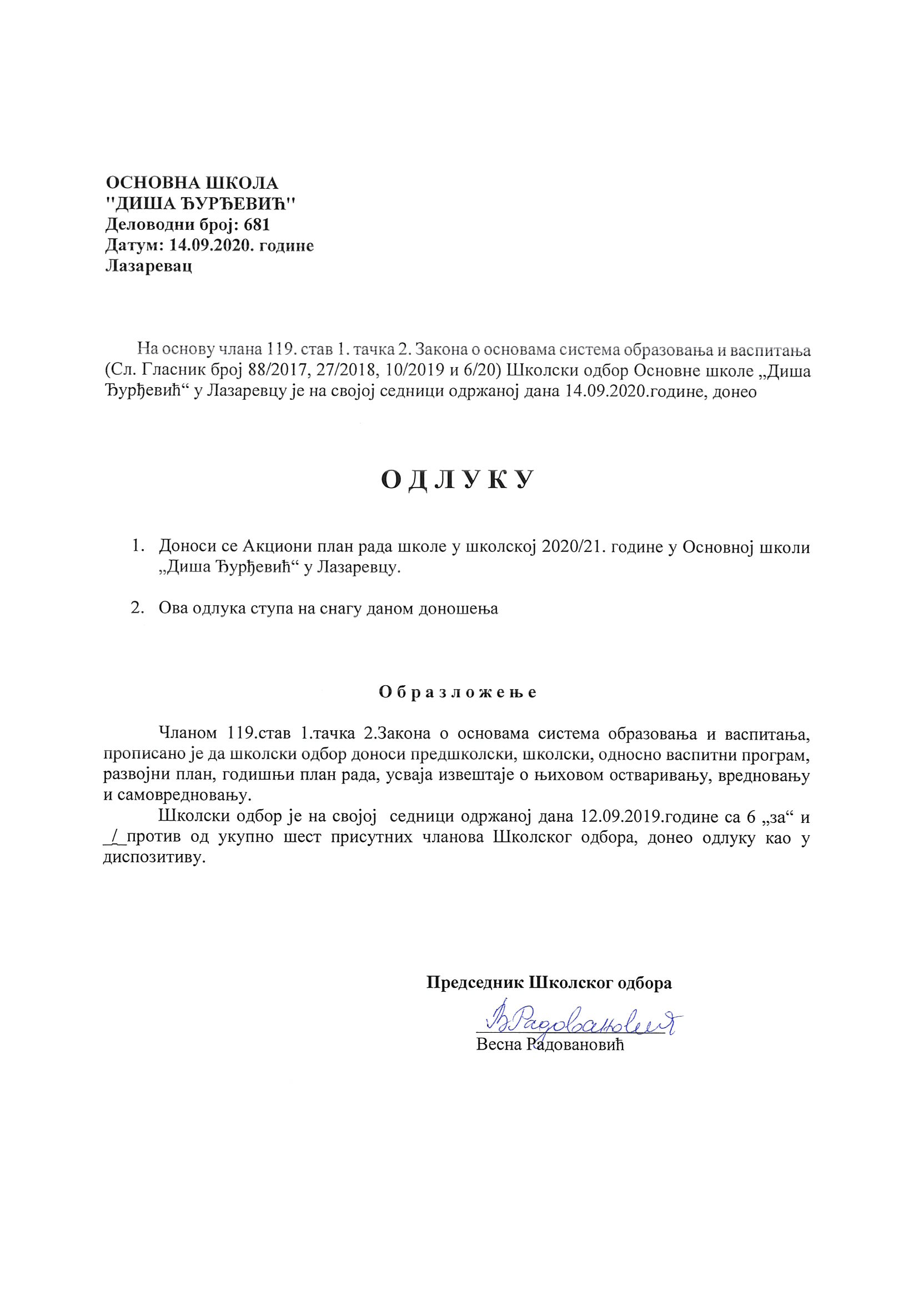 ЗАДАЦИАКТИВНОСТИВРЕМЕ РЕАЛИЗАЦИЈЕНОСИОЦИ АКТИВНОСТИКРИТЕРИЈУМИ УСПЕХАИНСТРУМЕНТИ1. Стручно усавршавање наставника кроз семинаре и обуке1. Планирање и избор семинара2. Контакт са едукаторима3. Похађање семинараНа почетку сваке школске годинеТоком школске годинеСтручна већаНаставници-Већина наставника биће  укључени у семинар.Извештаји Стручних већа2.Стручно усавршавање унутар установе кроз угледне часове теоријска предавања наставника1. Планирање угледних часова наставника 2. Реализација угледних часова3. Планирање теоријских предавања4. Реализација теоријских предавања       На почетку сваке школске годинеТоком школске годинеНа почетку сваке школске годинеТоком школске годинеНаставници Стручна већаНаставнициСтручна већаНаставници-У току сваке школске године реализоваће се најмање 10 угледних часова у разредној и 14 у предметној настави.-У току сваке школске године реализоваће се најмање 2 теоријска предавања у разредној и 3 у предметној настави, од којих ће најмање 1 бити презентовано на Наставничком већу.Извештаји Стручних већа2.Стручно усавршавање унутар установе кроз угледне часове теоријска предавања наставника1. Планирање угледних часова наставника 2. Реализација угледних часова3. Планирање теоријских предавања4. Реализација теоријских предавања       На почетку сваке школске годинеТоком школске годинеНа почетку сваке школске годинеТоком школске годинеНаставници Стручна већаНаставнициСтручна већаНаставници-У току сваке школске године реализоваће се најмање 10 угледних часова у разредној и 14 у предметној настави.-У току сваке школске године реализоваће се најмање 2 теоријска предавања у разредној и 3 у предметној настави, од којих ће најмање 1 бити презентовано на Наставничком већу.Извештаји Стручних већаПосета часовима(директор и педагог) На основу правилника о стручном усавршавању унутар установе биће извршено бодовање реализованих активности2. Набавка, израда и коришћење наставних средстава1. Планирање набавке наставних средстава2. Набавка наставних средстава према плану3. Израда наставних средстава4. Коришћење наставних средстава у наставиНа почетку I полугодишту сваке школске годинеУ току сваке шк. годинеУ току школске годинеУ току школске годинеСтручна већаДиректорНаставнициНаставници-70% посећених часова реализоваће се коришћењем наставних средставаИзвештаји Стручних већаПосете часовима(директор и педагог школе)3. Унапредити примену одговарајућих дидактичко-методичких решења на часу1. Планирати наставне јединице применом активних метода учења2. Реализовати наставне јединице применом активних метода учења3.Организовати консултације и размену искустава између чланова Стручних већа4. Израдити детаљне припреме за час5. Планирати наставне јединице применом индивидуалног, групног облика и  рада у паруНа почетку школске 2020/2021. годинеУ току сваке школске годинеНаставнициСтручна већаПедагогДиректор-80% посећених часова реализоваће се применом активних метода рада-50% посећених часова реализоваће се комбиновањем облика рада-80% посто наставника имаће детаљно написану припрему за час-Повећаће се средња оцена успеха ученика на нивоу школе од школске 2020/2021. до 2023-2024. годинеИзвештаји Стручних већаПосете часовима директора и педагогаУвид у месечне планове наставника4. Упућивати ученике на различите технике учења на часу1.Вршити корелацију садржаја између предмета на часу2. Повезивати градиво са претходно наученим на часу3. Ослањати се на искуство ученика и ситуације из свакодневног живота приликом реализације часаУ току сваке школске годинеСтручна већаНаставници-Наставници ће месечно планирати корелацију између предмета-50% посећених часова биће реализовано повезивањем садржаја са искуством ученика-30% посећених часова биће реализовано применом проблемских задатака из свакодневног живота ученикаИзвештаји Стручних већаПосете часовима директора и педагогаУвид у месечне планове наставникаЗАДАЦИАКТИВНОСТИВРЕМЕ РЕАЛИЗАЦИЈЕНОСИОЦИАКТИВНОСТИКРИТЕРИЈУМИ УСПЕХАИНСТРУМЕНТИ1. Уређивање кабинета1. Планирање израде плаката, паноа и збирки2. Израда плаката, паноа и збирки3. Сређивање кабинетаНа почетку школске годинеУ току сваке школске годинеРуководиоци секција, Стручна већаРуководиоци секција, наставници и ученици-Сваке школске године  урадиће се најмање по једна збирка, пано и плакатОпсервација(директор школе)2. Извођење наставе ван учионице1. Планирање наставних јединица које ће се   реализовати ван учионице2. Реализација наставних јединица ван учионице3. Посета ученика млађих разреда другој подручној школиНа почетку сваке школске годинеУ току школске годинеУ току школске годинеСтручна већа/наставнициНаставнициУчитељи-Сви учитељи и наставници ће реализовати по 1 час ван учионицеИзвештаји стручних већа3. Истицање појединачних резултата ученика   и наставнка и адекватно награђивање1. Примена Правилника о награђивању ученика и наставника2. Истицање појединачних резултата ученика и наставникаНа крају I и II полугодишта шк. 2020/2021. год.У току сваке школске годинеНаставници,Ученички парламент Педагошки колегијумНаставничко веће, Школски одборНаставничко веће ДиректорНаставници,Ученички парламент-Повећање броја награђених ученика у односу на претходну школску годину-Повећање броја награђених наставника у односу на претходну школску годинуУвид у педагошку документацију(директор и педагог)ЗАДАЦИАКТИВНОСТИВРЕМЕ РЕАЛИЗАЦИЈЕНОСИОЦИ АКТИВНОСТИКРИТЕРИЈУМИ УСПЕХАИНСТРУМЕНТИ1. Извођење огледа у разредној и настави природних наука1. Планирање извођења огледа у разредној настави2. Планирање извођења огледа у настави физике, хемије и биологије3. Припреме за извођење огледа уз укључивање ученикаПочетак сваке школске годинеПочетак сваке школске годинеУ току школске годинеНаставници разредне наставеПредметни наставнициНаставници разредне и предметне наставе-Најмање 50 огледа предвиђених годишњим планом рада наставника реализоваће се у разредној и  предметној наставиПосета часовима педагога и директора школе Увид у педагошку документацијуИзвештаји стручних већа2. Посете културним институцијама и радним организацијама1. Планирање посета културним институцијама и радним организацијама2. Организација и реализација посетаПочетак сваке школске годинеУ току школске годинеСтручна већаНаставници разредне и предметне наставе и Тим за ПО-Најмање три пута годишње биће организоване посете позориштима и културним институцијама.-Сваке шк. године ученици седмог и осмог разреда  посетиће по једну радну организацију и Сајам образовања.Увид у педагошку документацију/извештаји стручних  већа(педагог и  директор)3. Организовати креативне квизове за ученике у којима би се применила стечена знања из појединих области1. Планирати организацију квизова2. Написати сценарија3. Одржати квизове на нивоу одељења,     разреда, школе и општинеПочетак сваке школске годинеУ току школске годинеУ току школске годинеНаставнициНаставници и педагогНаставници и педагог-Реализоваће се по једно такмичење на нивоу одељења и разреда у току школске годинеУвид у педагошку докуметацију (педагог и директор)Опсервација (директор)Опсервација (директор)ЗАДАЦИАКТИВНОСТИВРЕМЕ РЕАЛИЗАЦИЈЕНОСИОЦИ АКТИВНОСТИКРИТЕРИЈУМИ УСПЕХАИНСТРУМЕНТИ1. Формирање медијатеке – мултимедијалне учионице за наставу са коришћењем видео презентацијаНабавка потребних савремених наставних средстава До краја школске 2020/2021.годинеАктив за развојно планирањеЈедна просторија опремљена техничким средствима (1 рачунар,  пројектор и платнои софтвере за минимум  5 наставних предмета, камеру, фотоапарат, диктафон) и адекватним намештајем –  столови, завесе, полице и сл Увид у извештаје Стручних већаПротоколи посећених часова 1. Формирање медијатеке – мултимедијалне учионице за наставу са коришћењем видео презентацијаОрганизовање посебне простоије према педагошком нормативима До краја школске 2020/2021.годинеАктив за развојно планирањеЈедна просторија опремљена техничким средствима (1 рачунар,  пројектор и платнои софтвере за минимум  5 наставних предмета, камеру, фотоапарат, диктафон) и адекватним намештајем –  столови, завесе, полице и сл Увид у извештаје Стручних већаПротоколи посећених часова 1. Формирање медијатеке – мултимедијалне учионице за наставу са коришћењем видео презентацијапраћење коришћења наставних средстава у медијатеци (као и у осталим  кабинетима) Школска 2020/2021. Година и даље (сваке године уводимо за нови кабинет)Педагог и директорЈедна просторија опремљена техничким средствима (1 рачунар,  пројектор и платнои софтвере за минимум  5 наставних предмета, камеру, фотоапарат, диктафон) и адекватним намештајем –  столови, завесе, полице и сл Увид у извештаје Стручних већаПротоколи посећених часова 2.Формирање библиотеке Набавка потребних лектира, књига за децу, енциклопедија и стручне литературеШколска 2020/2021 и 2021/2022Актив за развојно планирање Опремљена библиотека потребним намештајем, рачунаром, штампачем и потребном стручном, наставном и дечијом литературом, сликама знаменитих књижевника и сл.Увид у записник Стручног већа за развојно планирање2.Формирање библиотеке Организовање посебне простоије према педагошком нормативима Школска 2020/2021 и 2021/2022 Директор, педагог и библиотекарОпремљена библиотека потребним намештајем, рачунаром, штампачем и потребном стручном, наставном и дечијом литературом, сликама знаменитих књижевника и сл.Увид у записник Стручног већа за развојно планирање2.Формирање библиотеке праћење коришћења наставних средстава у библиотециТоком сваке школске годинеДиректор, педагог и библиотекарОпремљена библиотека потребним намештајем, рачунаром, штампачем и потребном стручном, наставном и дечијом литературом, сликама знаменитих књижевника и сл.Увид у записник Стручног већа за развојно планирањеОпремање кабинета за информатику и рачунарствоНабавка потребних наставних средстава и опреме за извођење наставе информатике и рачунарстваШколска 2020/2021 и 2021/2022 Актив за развојно планирање Опремање кабинета за информатику и рачунарство потребним школским намештајем, рачунарима, штампачем Увид у записник Стручног већа за развојно планирање Опремање кабинета за информатику и рачунарствоОрганизовање посебне простоије према педагошком нормативима Школска 2020/2021 и 2021/2022 ДиректорОпремање кабинета за информатику и рачунарство потребним школским намештајем, рачунарима, штампачем Протоколи посећених часова Опремање кабинета за информатику и рачунарствопраћење коришћења наставних средстава у кабинету за информатику и рачунарствоТоком школске годинеПедагог и директор Опремање кабинета за информатику и рачунарство потребним школским намештајем, рачунарима, штампачем Протоколи посећених часова 2. Опремање кабинета природно-математичких дисциплинаНабавка потребних наставних средстава за кабинет хемијеШколска 2020/2021 и 2021/2022.годинаСтручни активОпремљен кабинет за хемију потребним инструментима за извођење лабораторијских вежби и урамљеним сликама значајних хемичараУвид у извештаје Стручних већаПротоколи посећених часова 2. Опремање кабинета природно-математичких дисциплинаНабавка потребних наставних средстава за кабинет хемијеШколска 2020/2021 и 2021/2022.годинаСтручни активОпремљен кабинет  за биологију потребним моделима и сликама човека и животињаОпремљен кабинет за физику потребним инструментима за ивођење наставеУвид у извештаје Стручних већаПротоколи посећених часова 2. Опремање кабинета природно-математичких дисциплинаНабавка наставних средстава за кабинет физике и биологијеШколска 2020/2021 и 2021/2022.годинаСтручни активОпремљен кабинет  за биологију потребним моделима и сликама човека и животињаОпремљен кабинет за физику потребним инструментима за ивођење наставеУвид у извештаје Стручних већаПротоколи посећених часова 2. Опремање кабинета природно-математичких дисциплинаНабавка наставних средстава за кабинете математике Школска 2020/2021 и 2021/2022.годинаСтручни активОпремљен кабинет потребним наставним средствима за извођење наставе математикеУвид у извештаје Стручних већаПротоколи посећених часова 3 Опремање кабинета друштвено-језичких дисциплинаНабавка наставних средстава за кабинет историје и географије Набавка наставних средстава за кабинете српског језика Набавка наставних средстава за кабинете страних језика Школска 2019/2020 и 2020/2021.година Школска 2020/2021 и 2021/2022.година Школска 2020/2021 и 2021/2022.година Стручни активОпремање кабинета за географију и историју потребним географским и историјским картама,глобусима,сликама Увид у извештаје Стручних већаПротоколи посећених часова 3 Опремање кабинета друштвено-језичких дисциплинаНабавка наставних средстава за кабинет историје и географије Набавка наставних средстава за кабинете српског језика Набавка наставних средстава за кабинете страних језика Школска 2019/2020 и 2020/2021.година Школска 2020/2021 и 2021/2022.година Школска 2020/2021 и 2021/2022.година Стручни активОпремљен кабинет за Српски језик потребним наставним средствимаУвид у извештаје Стручних већаПротоколи посећених часова 3 Опремање кабинета друштвено-језичких дисциплинаНабавка наставних средстава за кабинет историје и географије Набавка наставних средстава за кабинете српског језика Набавка наставних средстава за кабинете страних језика Школска 2019/2020 и 2020/2021.година Школска 2020/2021 и 2021/2022.година Школска 2020/2021 и 2021/2022.година Стручни активОпремљен кабинет за Српски језик потребним наставним средствимаУвид у извештаје Стручних већаПротоколи посећених часова 4. Опремање фислултурне сале Набавка наставних средстава за фискултурну салу Школска 2020/2021 и 2021/2022.година Стручни активОпремљена фискултурна сала потребним наставним средствима за извођење наставеУвид у извештаје Стручних већаПротоколи посећених часова 5. Опремање кабинета естетских дисциплина Опремање кабинета музичког васпитањаШколска 2019/2020 и 2020/2021.година Стручни активОпремање кабинета музичког васпитања потребним наставним средствима за извођење наставеУвид у извештаје Стручних већаПротоколи посећених часова 5. Опремање кабинета естетских дисциплина Опремање кабинета ликовне културе Школска 2020/2021 и 2021/2022.година Стручни активОпремање кабинета ликовне културе потребним наставним средствима за извођење наставеУвид у извештаје Стручних већаПротоколи посећених часова 5. Опремање кабинета естетских дисциплина Опремање кабинета техничког образовања Школска 2020/2021 и 2021/2022.година Стручни активОпремање кабинета ликовне културе потребним наставним средствима за извођење наставеУвид у извештаје Стручних већаПротоколи посећених часова 5. Опремање кабинета естетских дисциплина Опремање кабинета техничког образовања Школска 2020/2021 и 2021/2022.година Стручни активОпремање кабинета Технике и технологије потребним наставним средствима за извођење наставеУвид у извештаје Стручних већаПротоколи посећених часова ЗАДАЦИАКТИВНОСТИВРЕМЕ РЕАЛИЗАЦИЈЕНОСИОЦИ АКТИВНОСТИКРИТЕРИЈУМИ УСПЕХАИНСТРУМЕНТИ1.Унапредити образовна постигнућа ученика на завршном испиту1. Обавезна иницијална тестирања на почетку сваког полугодишта из предмета који се полажу на завршном испиту2. Обавезно иницијално тестирање при прелазу са разредне на предметну наставу3. Усклађивање форме годишњих тестова са тестовима на завршном испитуПочетак  школске годинеПочетак полугодиштаКрај школске годинеПредметни наставнициПедагогБољи резултат на завршном испитуУвид у педагошку документацијуИзвештаји Стручних већаЗАДАЦИАКТИВНОСТИВРЕМЕ РЕАЛИЗАЦИЈЕНОСИОЦИ АКТИВНОСТИКРИТЕРИЈУМИ УСПЕХАИНСТРУМЕНТИ1.Прилагођавати захтеве темпу рада, могућностима и различитим потребама ученика 1. Идентификација ученика којима је потребна додатна подршка у раду2. Израдити педагошки профил ученика којима је потребна додатна подршка3. Дефинисати начине и облике додатне подршке учненицима којима је потребна за наредни период и у складу са педагошким профилом4. Планирање и реализација наставе за ученике са додатном подршком (специфични задаци/активности/материјали на основу ИОП-а) Почетак сваке школске годинеУ току школске годинеНаставници разредне и предметне наставе и Тим за ИОП- Сви прилагођени планови биће у складу са педагошким профилом ученика и мишљењем интерресорне комисије-За све ученике којима је потребна додатна подршка биће дефинисани облици и начини додатне подршке- На 80% посећених часова примењиваће се специфични задаци/активности/материјали на основу ИОП-а за ученике којима је потребна додатна подршка у образовању- 75% ученика који раде по иоп-у савладаће основни ниво знања са тенденцијом ка средњем нивоуУвид у документацију ученика којима је потребна додатна подршка, увид у припреме наставника за час, посета часовима (директор и педагог)ЗАДАЦИАКТИВНОСТИВРЕМЕ РЕАЛИЗАЦИЈЕНОСИОЦИ АКТИВНОСТИКРИТЕРИЈУМИ УСПЕХАИНСТРУМЕНТИ1. Укључивати ученике у реализацију програма рада Тима за заштиту ученика од насиља1. Израда тематских паноа, истраживања, скечеви, тематска предавања, трибине, радионице2. Истицати у просторијама школе радове ученикаУ току сваке школске годинеТим за заштиту ученика од насиљаМинимум три превентивне активности у току полугодиштаОпсервација, Извештај о раду Тима за заштиту ученика од насиља2. Едукација ученика – Вршњачка медијација1. Планирање Вршњачке медијације2. Избор ученика за Вршњачку медијацију3.Едукација ученика4. Редовни састанци са вршњачким медијаторима5. Укључивање вршњачких медијатора у рад  Ученичког парламентаНа почетку 2. полугодишта школске 2020/2021. годинеУ току сваке школске годинеТим за заштиту ученика од насиља- Сваке школске године  10 ученика биће обучено за мирно решавање сукоба- Једном месечно ће се одржавати састанци са вршњачким медијаторима, чешће по потреби Извештај о раду Тима за заштиту ученика од насиља/ педагога школе/Парламента ученика3. Укључивати ученике из осетљивих група у различите активности школе1. Укључивање ученика из осетљивих група у рад секција2.Укључивање ученика из осетљивих група у рад Ученичког парламента 3. Укључивање ученика из осетљивих група у рад Вршњачких медијатора4. Промовисати резултате рада ученика из осетљивих група (истицање радова, резултата у учењу-у холу школе, свеска обавештења)У току сваке школске годинеРуководиоци секцијаРуководилац Парламента ученикаТим за заштиту ученика од насиља- Повећање интересовања ученика из осетљивих за учешће у школским секцијама- По један ученик из осетљивих група ће бити укључен у рад Ученичког парламента и Вршњачких медијатора- Најмање једном у полугодишту  ће се истицати резултати рада ученика из осетљивих група и увек преког свеске обавештења Извештај о раду Тима за заштиту ученика од насиља/ педагога школе/Парламента ученикаДневник осталих облика образовно-васпитног рада4. Подстицати чланове Ученичког парламента на активније учешће у раду школе 1.Израда тематских паноа, истраживања, скечеви, тематска предавања, трибине 2. Истицати у просторијама школе радове ученика3. Спроводити иницијативе УП у школи4. Подстицати учешће представника УП у рад Наставничког већа и Школског одбораУ току сваке школске годинеРуководилац Парламента ученика- Минимум три превентивне активности у току полугодишта- Два представника УП ће присуствовати раду Наставничког већа и Школског одбора када се разматрају питања од значаја за њихов рад, бар 2 пута годишње- Иницијативе Ученичког парламента ће се спроводити у току школске године у договору са директором школеУвид у извештај о раду Ученичког парламента,Увид у записнике са Наставничког већа и Школског одбора ЗадациАктивностивреме реализацијеНосиоци активностиКритеријуми успехаинструменти1.израда плана индивидуализације и диференцијације наставе и израда ИОП-а по потреби1.Прилагођавање начина рада ученицима који често изостају 2.Примена индивидуализације и диференцијације3.Израда ИОП-а код ученика где је то неопходноУ току сваке школске годинеПредметни наставници, педагог, Тим за инклузивно образовањеПобољшање школског успеха ромске децеУвид у педагошку документацију2.Побољшање контакта са родитељима ромске деце 1. Посебни додатни родитељски састанци2.Индивидуални разговори 3.Предавања педагога о важности и обавезности школовањаУ току сваке школске годинеРазредне старешине, педагогСмањење броја изостанака ромске децеУвид у педагошку документацијуЗАДАЦИАКТИВНОСТИВРЕМЕ РЕАЛИЗАЦИЈЕНОСИОЦИ АКТИВНОСТИКРИТЕРИЈУМИ УСПЕХАИНСТРУМЕНТИОдржавање и усавршавање презентације школе1. Рад секција2. Изложба ученичких радова (ликовних, литерарних)3. мултимедијалне презентације о важним дешавањима у школи4. Уређивање сајта5. Уређивање и издавање часописа ''Врело''6. Сарадња са медијима и презентација школе путем медија 7.Информисање ученика и родитеља о дешавањима у школи8.Јавно награђивање ученика и наставника за постигнуте резултате радаУ току сваке школске године У току сваке школске године-на приредбама и смотрамаДиректорРуководиоци секцијаРазредни и предметни наставнициДежурни наставници  и ученици, разредне старешине, Парламентдиректор- повећање интересовања ученика за учешће у секцијама едукативним и интерактивним програмом -минимум две изложбе радова ученика по полугодишту-приказати структуру школе и календар активности до краја 1. полугодишта школске 2020-21. године-школски сајт треба да прати месечна дешавања у школи - медији треба да прате сва дешавања утврђена Годишњим планом рада школеОпсервацијаДневник осталих облика образовно-васпитног радаШколски часописСајт школеПедагошка документација2. Сарадња са другим школама1.Организација школског фестивала2. Организација спортских такмичења3. Организација општинских    такмичења4. Организација Сајма образовања5. Организација Сајма уџбеника6. Организација летњих кампова7.Сарадња са школом из Санкт ПетерсбургаУ току сваке школске годинеАктив директораАктив стручних сарадникаРадне организацијеСавез за спорт- Учешће више од 80% школа на општиниОпсервација Слике, видео запис, медијске објаве2. Сарадња са другим школама1.Организација школског фестивала2. Организација спортских такмичења3. Организација општинских    такмичења4. Организација Сајма образовања5. Организација Сајма уџбеника6. Организација летњих кампова7.Сарадња са школом из Санкт ПетерсбургаУ току школске 2019/2020.годинеДиректор, педагог, наставници-Размена искустава са наставним особљем из школе из Санкт Петерсбурга-Свечани пријем наставника и ученика-организовање посете културно-историјским знаменитостима из нашег краја-Организовање угледних часова и предавања затоком посете ученика из Русије Увид у педагошку документацијуЗАДАЦИАКТИВНОСТИВРЕМЕ РЕАЛИЗАЦИЈЕНОСИОЦИ АКТИВНОСТИКРИТЕРИЈУМИ УСПЕХАИНСТРУМЕНТИ1.Укључити родитеље у наставни процес1. Редовно истицати Отворени дан школе и подсећати родитеље да дођу2. Припрема и реализација часова са прилагођеним наставним темамаУ току сваке школске годинеОдељењске старешинеПредметни наставници- На почетку сваког месеца биће истакнут Отворени дан школе на огласној табли у холу школе- 10 часова годишње, реализованих у сарадњи са родитељима у разредној и 14 у предметној наставиУвид у дневник рада школеУвид у дневник рада школеСлике, снимци, презентације2. Укључити родитеље у активности ученика и наставника у школи1. Организовати предавања, трибине радионице за родитеље са актуелним темама2. Укључити родитеље у организацију и реализацију трибина, предавања, радионица са актуелним темама3. Укључити родитеље у организацију прославе Светог Саве, школског фестивала, школских свечаностиУ току сваке школске годинеОдељењске старешинеПедагогТим за заштиту ученика од насиљаТим за Професионалну оријентацију ученикаТим за ИОПДиректор- Минимум  једна активност (предавање, трибина, радионица) по полугодишту- 5% родитеља школе ће бити укључено у организиацију прославе Светог СавеУвид у дневник рада школеУвид у дневник рада школеСлике, снимци, презентације3.Стручно усавршавање наставног кадра за рад са ромском децомПохађање семинара о потребама ромске деце и специфичностима рада са њимаШколска 2020/2021Директор Едукација 50% наставника и учитељаУвид у извештај о стручном усавршавању 4.Едукација и информисање родитеља ромске децеПредавања педагога о важности школе и сарадње са школом, о темама које родитеље занимајуТоком сваке школске годинеРазредне старешине, директор, педагогПраћење одазива родитеља ромске популацијеУвид у евиденцију педагога5.Мотивисање родитеља да прихвате учешће у раду школеПовећање сарадње разредних старешина са родитељимаШколска 2020/2021.годинаРазредне стаешине, педагогЈедан родитељски састанак у току школске године на тему коју предложи парламент ученикаПедагошка документација5.Мотивисање родитеља да прихвате учешће у раду школеУкључивање ученичког парламента у организацију родитељских састанакаОд 2020/2021 надаљеУченички парламент, разредне старешинеЈедан родитељски састанак у току школске године на тему коју предложи парламент ученикаПедагошка документација6.Организација тематских предавања за родитеље ученикаИспитивање потреба родитеља(утврђивање потреба предавања)Почев од новембра 2020 надаље у време родитељских састанака почев од школске 2020/2021.годинеРазредне старешине, педагогПосета бар 50 родитеља на сваком предавању и једно предавање у сваком полугодишту Промене у интересовањима родитељаПедагошка документација6.Организација тематских предавања за родитеље ученикаИспитивање потреба родитеља(утврђивање потреба предавања)Почев од новембра 2020 надаље у време родитељских састанака почев од школске 2020/2021.годинеСтручњаци из дате области, педагогПосета бар 50 родитеља на сваком предавању и једно предавање у сваком полугодишту Промене у интересовањима родитељаПедагошка документација 6.Организација тематских предавања за родитеље ученикаОрганизовање предавања са актуелном темомПочев од новембра 2020 надаље у време родитељских састанака почев од школске 2020/2021.годинеСтручњаци из дате области, педагогПосета бар 50 родитеља на сваком предавању и једно предавање у сваком полугодишту Промене у интересовањима родитељаПедагошка документација 6.Организација тематских предавања за родитеље ученикаОрганизовање предавања са актуелном темомПочев од новембра 2020 надаље у време родитељских састанака почев од школске 2020/2021.годинеСтручњаци из дате области, педагогПосета бар 50 родитеља на сваком предавању и једно предавање у сваком полугодишту Промене у интересовањима родитељаСлужбена документација, разговори са родитељима и ученицима6.Организација тематских предавања за родитеље ученикаПраћење ефеката предавања у области квалитета живота породицеСваке године почев од календарске 2020/2021.годинеСавет родитеља и педагогПосета бар 50 родитеља на сваком предавању и једно предавање у сваком полугодишту Промене у интересовањима родитељаСлужбена документација, разговори са родитељима и ученицимаЗАДАЦИАКТИВНОСТИВРЕМЕ РЕАЛИЗАЦИЈЕНОСИОЦИ АКТИВНОСТИКРИТЕРИЈУМИ УСПЕХАИНСТРУМЕНТИ1.Унапредити компетенције наставника1. Проценити компетенције наставника2. Планирати стручно усавршавање на основу процене компетенција3. Организовати реализацију и присуство предавањима колега у школи4. Инсистирати на редовној размени искустава између наставника на Стручним већима5. Редовно посећивати часовеУ току сваке школске годинеДиректор,педагог,наставници,стручна већа- Сви наставници и стручни сарадници ће предлагати семинаре на основу процене компетенција приликом израде Годишњег плана рада школе - Једном месечно ће се организовати размена искустава у раду на Стручним већима- два пута у полугодишту директор и педагог планираће посете часовима редовне наставе и слободних активностиУвид у извештај о стручном усавршавањуУвид у извештаје Стручних већаПротоколи посећених часоваЗАДАЦИАКТИВНОСТИВРЕМЕ РЕАЛИЗАЦИЈЕНОСИОЦИ АКТИВНОСТИКРИТЕРИЈУМИ УСПЕХАИНСТРУМЕНТИ1. Набавити нова наставна средства1. Сагледати и пописати потребе за наставним средствима2. Урадити прецизан план набавке наставних средстава у складу са потребама и могућностима школеУ току сваке школске годинеДиректор,наставници,стручна већа- Сви наставници ће пописати потребе за наставним средствима -  План набавке приоритетних наставних средстава радиће се у септембру сваке школске годинеУвид у извештаје Стручних већаПротоколи посећених часова2.  Користити постојећа наставна средства1. Направити наставна средства у договору са ученицима и родитељима2. Користити постојећа наставна средства у настави према плануУ току сваке школске годинеНаставници,ученици,родитељи- Сви наставници ће у току 1. полугодишта сваке школске године радити план израде наставних средстава-10% родитеља биће укључено у израду наставних средстава- На 90% посећених часова ће се користити  наставна средстваУвид у извештаје Стручних већаПротоколи посећених часоваЗАДАЦИАКТИВНОСТИВРЕМЕ РЕАЛИЗАЦИЈЕНОСИОЦИ АКТИВНОСТИКРИТЕРИЈУМИ УСПЕХАИНСТРУМЕНТИ1.Изградња учионица за реализацију наставе1.Израда идејног пројекта за изградњу учионица2.Проналажење средстава за реализацију пројекта3.Реализација пројектаШколска 2019/2020 и 2020/2021.годинаДиректор, ЈПЕПСДа на почетку школске 2020/2021 буду спремне учионице за реализацију наставеУвид у документацију2.Изградња кабинета за реализацију наставе1.Израда идејног пројекта за изградњу кабинета2.Проналажење средстава за реализацију пројекта3.Реализација пројекта Школска 2019/2020 и 2020/2021.година Директор, ЈПЕПСДа на почетку школске 2020/2021 буду спремни кабинети  за реализацију наставе Увид у документацију 3.Изградња канцеларија за чланове управе школе1.Израда идејног пројекта за изградњу канцеларија2.Проналажење средстава за реализацију пројекта3.Реализација пројекта Школска 2019/2020 и 2020/2021.година Директор, ЈПЕПСДа на почетку школске 2020/2021.године канцеларије буду условне за радУвид у документацију 4.Изградња наставничке канцеларије1.Израда идејног пројекта за изградњу наставничке канцеларије2.Проналажење средстава за реализацију пројекта3.Реализација пројекта Школска 2019/2020 и 2020/2021.година Директор, ЈПЕПСДа на почетку школске 2020/2021.године наставничка канцеларија буду условне за рад Увид у документацију 5.Изградња библиотеке1.Израда идејног пројекта за изградњу библиотеке2.Проналажење средстава за реализацију пројекта3.Реализација пројекта Школска 2019/2020 и 2020/2021.година Директор, ЈПЕПС Да на почетку школске 2020/2021.године библиотека буде условне за рад Увид у документацију 6.Изградња медијатеке1.Израда идејног пројекта за изградњу медијатеке2.Проналажење средстава за реализацију пројекта3.Реализација пројекта Школска 2019/2020 и 2020/2021.година Директор, ЈПЕПС Да на почетку школске 2020/2021.године медијатека буде условне за реализацију наставеУвид у документацију 7.Изградња ученичког кутка1.Израда идејног пројекта за изградњу ученичког кутка2.Проналажење средстава за реализацију пројекта3.Реализација пројекта Школска 2019/2020 и 2020/2021.година Директор, ЈПЕПСДа на почетку школске 2020/2021.године ученички кутак буде услован за реализацију ученичких активности (седнице Парламента ученика и слично) Увид у документацију 8. Уређење школског дворишта – зелених површина 1. Планирање 2. проналажење материјалних средстава за остварење пројекта3. Извођење радоваОд 2020. до 2023. године Директор, секретар, рачуновођаДа до краја школске 2022-2023. године биће обновљене зелене површинеОпсервација9.израда пешачких стаза у школском дворишту1. Планирање 2. проналажење материјалних средстава за остварење пројекта3. Извођење радова Од 2020. до 2023. године Директор, секретар, рачуновођаДа до краја школске 2022-2023. године биће израђене пешачке стазеОпсервација10.Замена старих и осушених стабала у школском дворишту1.Остваривање контакта са одговарајућим институцијама на локалном нивоу2.Израда заједничког плана деловања3.Реализовање пројекта4.организовање акције садње младица и одржавање школског врта са ученицима у оквиру еколошке секцијеОд 2020. до 2023. Године Директор, секретар, рачуновођа Градско комунално предузећеДа до краја 2023.године у школском дворишту буду замењена стара осушена стабла новим младицамаУвид у документацију11.Уређење школског врта цвећем1.Остваривање контакта са одговарајућим институцијама на локалном нивоу2.Израда заједничког плана деловања3.Реализовање пројекта 4.организовање акције садње цвећа и редовно одржавање школског вртаса ученицима у оквиру еколошке секцијеОд 2020. до 2023. Године Директор, секретар, рачуновођа Градско комунално предузеће Да до краја 2023.године у школском дворишту буде засађен вртУвид у документацију 12. Прелазак на грејање објекта на чврсто гориво (угаљ) 1. Израда елабората о енергетској ефикасности2. Обезбеђивање средстава3. Набавка материјала4. Извођење радоваПочетак школске 2020/2021. годинеДиректор, секретар, рачуновођаГрадски секретаријат за образовањеТоплификација ЛазаревацДо почетка грејне сезоне школске 2020/2021. годинегрејање на пелет ће почети са радомОпсервација13.Верификација школе у Новом  Медошевцу, организација наставе од 1. до 8. разреда1. Израда елабората2. Подношење захтеваПочетак школске 2021/2022. годинеДиректор, секретар, педагог, Министарство просвете, науке и технолошког развојаДо почетка школске 2021-22. године у Новом Медошевцу настава ће бити организована за ученике од 1. до 8. разредаОпсервација14.Изградња и опремање свечане сале потребним намештајем1.Израда идејног пројекта за изградњу свечане сале2.Проналажење средстава за реализацију пројекта3.Реализација пројекта 4.Набавка намештаја за опремање и коришћење свечане сале2020/2021 и 2021/2020Директор,  ЈПЕПС  Опремљена свечана за организовање свечаних академија и приредбиУвид у записник Стручног већа за развојно планирање15.Изградња летње учионице1.Израда идејног плана за летњиковац2. 1. Планирање 2. проналажење материјалних средстава за остварење пројекта3. Извођење радова 2020/2021 и 2021/2020 Директор,  ЈПЕПС   Да на почетку школске 2020/2021.године летња учионица буде условна за реализацију ученичких активности Увид у документацију16.Изградња стаклене баште1.Израда идејног плана за стаклену башту2. 1. Планирање 2. проналажење материјалних средстава за остварење пројекта3. Извођење радова 2020/2021 и 2021/2020 Директор, ЈПЕПС    Да до краја 2023.године у стакленој башти буду засађене биљкеУвид у документацију 17.Изградња котларнице1.Израда идејног плана за стаклену башту2. 1. Планирање 2. проналажење материјалних средстава за остварење пројекта3. Извођење радова У току 2019/2020.годинеДиректор, ЈПЕПС     Да до краја школске 2019/2020. године котлорница буде условна за рад Увид у документацију АктивностНосиоциВреме реализацијеПромоција школе у предшколским установамаТим за промоцију школеФебруар/мартИзрада флајера и брошураДиректор, наставник ликовне културеТоком годинеПромоција школе у медијимаДиректор, тимТоком годинеОтворена вратаДиректор, Парламент ученика, предметни наставнициАприл/мајПројекти и манифестацијеученициТоком годинеОрганизовање свечаног пријема за првакеДиректор, педагог, учитељицеПочетак школске годинеИдентификација ученика лошег материјалног стањаОдељенске старешине, педагогСептембар/октобарПрикупљање старих уџбеника за ученике који не могу да купе уџбеникеПарламент ученика, одељенске старешине, педагог, директорсептембарОрганизација Дечије недеље, афирмација дечијих праваПедагог, директороктобарПружање подршке наставницима за рад са ученицима са проблемима у понашањуПедагог, директорТоком годинеУкључивање што већег броја ученика у ваннаставне активностинаставнициТоком годинеУкључивање родитеља деце из нестимулативних средина у активности школе и њихово оснаживањеОдељенске старешине, педагог, директорТоком годинеУ сарадњи са ПУ организовати хуманитарне акције за помоћ ученицима лошег материјалног стањаПарламент ученикаТоком годинеБоља организација допунске наставе за ученике који заостају у учеПредметни наставници, одељенске старешине, педагог, директорТоком годинеАктивностиНосиоци активностиВременска динамикаНачин праћења реализацијеЧасови одељенског старешине посвећени психолошкој припреми ученика за завршни испитОдељенске старешине Током школске годинеЕвиденција одељенског старешинеИндивидуални разговори педагога са ученицима осмог разредапедагогТоком школске годинеЕвиденција  педагогаПравовремено информисање ученика о завршном испиту Одељенске старешине, педагогТоком школске годинеПрилагођавање редовне, допунске и додатне наставе захтевима завршног испитанаставнициТоком школске годинеАнализа ученичких постигнућа и ревизија припрема ради оптималног развоја ученичких капацитета Прилагођавање начина тестирања ученика захтевима завршног  испитаНаставници Током школске годинеАнализа ученичких постигнућа и ревизија припрема ради оптималног развоја ученичких капацитета Спровођење пробног тестирањаКординатор тестирања и наставници групе предметаПрво полугодиштеАнализа ученичких постигнућа и ревизија припрема ради оптималног развоја ученичких капацитетаЧешћа провера знања помоћу тестова сличним тестовима са завршних испитаНаставници свих предметаТоком школске годинеПраћење ученичких постигнућа и ревизија планова рада оптималног развоја ученичких капацитетаСпровођење припремне наставе за групу предмета са завршног тестаНаставници предмета са завршног тестаПочети од децембра текуће годинеАнлиза ученичких постигнућа и ревизија припрема ради оптималног развоја ученичких капацитетаПробни завршни испит Наставници Друго полугодиште Анализа резултата учееника на пробном завршном испиту и информисање родитеља о њиховим постигнућима Спровођење завршног испитаДиректор, дежурни наставници, супервизорЈунРезултати завршног испитаИзрада Акционог плана за полагање завршног испита за ученике којима је потребна додатна подршкаСтручни тим за инклузивно образовањеМај Зписници тима